Creating a story FOR a comic stripAUTHOR: Rosely Perez Xavier – t4tenglish@gmail.comWrite in English the speech balloons o create a comic strip. 1. 							2.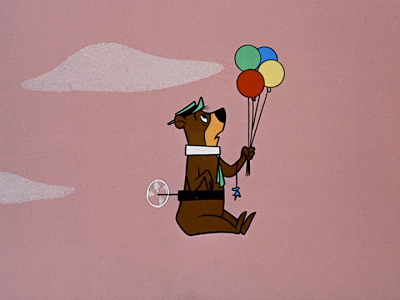 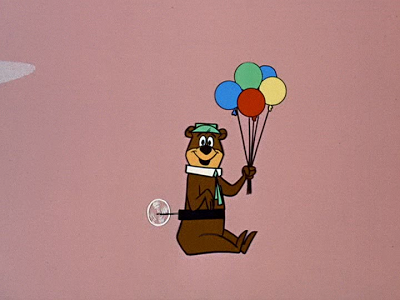 3. 							4. 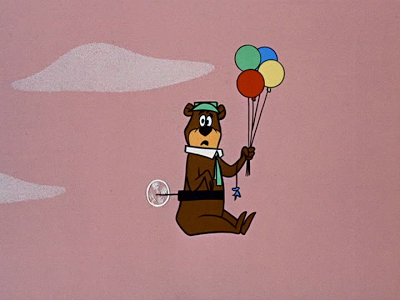 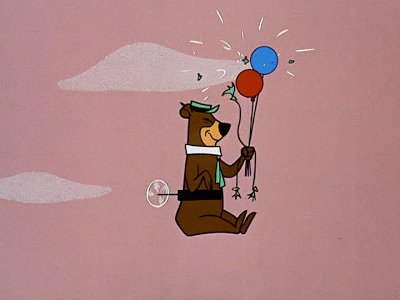 5. 							6. 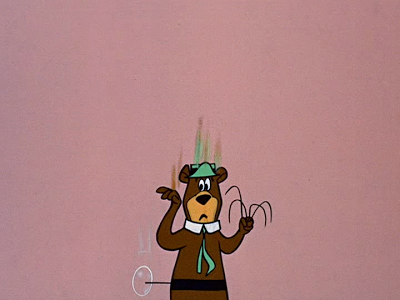 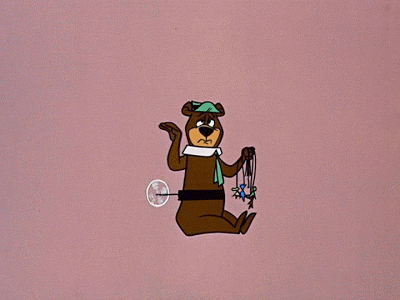 http://yowpyowp.blogspot.com/2014_03_01_archive.html